 Nomor		: 12-2/417/F-/V/2017				Jakarta, 8 Mei  2017 Lampiran	:  -- Perihal		:  Undangan Seminar Proposal Kepada Yth, Sdr/i. Peserta Sidang		   Zurriah/43214110274			Herlinda Saputri/43213120415   Okdiyo Rizky Hardiawan/43213110300	Riska Novillianti/43213110460                Ajeng Pratiwi/43213110064                         Dewi/43213110180			   Felencia/43213110164                                Tri Winarsih/43213110483   Tri Haryati/43213110014		              George Dharma Putra/43213110443 Fani Syafa Desdha/43213110037	              Rafli/43212120388   Idham Alwi Hoja/43212120421		Muslikhah/43215120035   Dhea Fadhila/43214120248		Sri Sulistyowati/43214120368   Suheni/43213120259		 	Nabillah/43213110361   Fitriyani/43213110317			Vira Arvianti/43215110499   Diah Arianti D.A/43215120358                    Sumirah/4323110167   Dian Reswari/43213110309		Vika Rasu/43213110032   Nindiya Maulida/43213110274	              Gloria Krisni Setyowati/43213110243Bersama ini kami mengundang Saudara/i untuk melaksanakan Seminar Proposal     Program Studi S-1 Akuntansi pada : Hari/ Tanggal	:  Jum’at, 12 Mei  2017Waktu 		:  Pukul 07.30 s/d selesai Tempat		:  Ruang Rapat Dekanat							Untuk itu kami mengharapkan saudara/i dapat hadir 30 menit sebelum acara dimulai.    Demikian undangan ini disampaikan, atas perhatiannya diucapkan terima kasih.Ketua Program Studi S-1 Akuntansi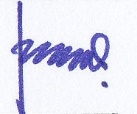 							Dr. Fardinal, SE, Ak,  M.SiTata-Tertib Seminar Proposal :Mahasiswa/i hadir 30 menit sebelum sidang proposal dimulai.Pakaian Sidang Pakaian Sipil Lengkap (PSL) dengan warna kemeja polos (Lengan Pendek/ Panjang), Rok/celana warna gelap (hitam, biru tua, coklat tua dan abu-abu) Warna ikat pinggang disesuaikan dengan celana/rok. Nomor		: 12-2/ 375/F-/IV/2017				Jakarta, 26 April  2017 Lampiran	:  -- Perihal		:  Undangan Seminar Proposal Kepada Yth, Sdr/i. Peserta Sidang		   Muhammad Firdaus/43213010244		Adhi Nugraha/43213110068                                Sorigading M.H./43213010247			Sekar  Mei Asri Suryani/43215120309                                Erica Purnama Yanti/43213010162		Muhamad Arif Prayogi/43213110072                                Hanif Andi Nugroho/43213010237		Eka Sri Lestari/43213110257                                Bahresi Sihab/43213010063			Heni Fitriyani/43213110350                                Wani Agung Satria/43213010060			Tri Fatimah/43213110430                                Muhamad Rizki/43213010118			Fransiska Fatmawati/43212120033                                Muslikhah/43215120035				Widia Syafitri/43213110113                                Ade Windy Rizki/43213010058			Dhia Aradea/43215110548Bersama ini kami mengundang Saudara/i untuk melaksanakan Seminar Proposal     Program Studi S-1 Akuntansi pada : Hari/ Tanggal	:  Jum’at, 28 April  2017Waktu 		:  Pukul 07.30 s/d selesai Tempat		:  Ruang Rapat Dekanat							Untuk itu kami mengharapkan saudara/i dapat hadir 30 menit sebelum acara dimulai.    Demikian undangan ini disampaikan, atas perhatiannya diucapkan terima kasih.Ketua Program Studi S-1 Akuntansi						            Dr. Fardinal, SE, Ak,  M.SiTata-Tertib Seminar Proposal :Mahasiswa/i hadir 30 menit sebelum sidang proposal dimulai.Pakaian Sidang Pakaian Sipil Lengkap (PSL) dengan warna kemeja polos (Lengan Pendek/ Panjang), Rok/celana warna gelap (hitam, biru tua, coklat tua dan abu-abu) Warna ikat pinggang disesuaikan dengan celana/rok.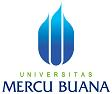 FAKULTAS EKONOMIPROGRAM STUDI S-1 AKUNTANSIQNo.Dokumen072.740.4.29.00DistribusiDistribusiDistribusiDistribusiDistribusiDistribusiTgl. Efektif10 September 2009FAKULTAS EKONOMIPROGRAM STUDI S-1 AKUNTANSIQNo.Dokumen072.740.4.29.00DistribusiDistribusiDistribusiDistribusiDistribusiDistribusiTgl. Efektif10 September 2009